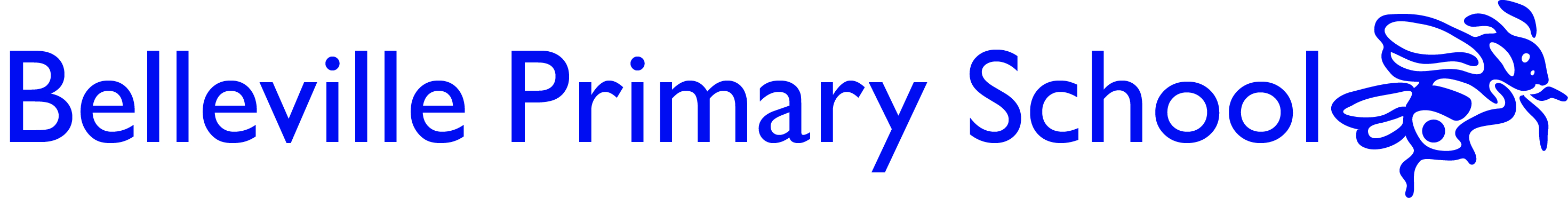 Behaviour Policy (Making the right choices)Monitored and updated by: Headteacher(s) Approved by Local Governing Body: 7th October 2021Date of next scheduled review: October 2024Related policies and procedures: Q1E Child Protection and Safeguarding Policy; Belleville Anti-Bullying Policy; Belleville procedures for positive handling/physical interventionPrinciples (our 6 key points)All (children and adults) will make the right choices to ensure that everyone:Is kept and feels safeCan learnFeels welcome and valuedTo be able to make the right choices, children need to understand and (appropriate to their age/stage) be able to explain/reflect/act upon:What the right choice isWhy this is the right choice (i.e. how it supports points 1, 2 and 3)How to take responsibility for their choicesOur approach to behaviourDeveloping children’s understanding of the right choice is achieved by:All staff using and modelling the language of right choices.All staff modelling excellent social and emotional skills through their language, verbal and non-verbal behaviours.All staff having high expectations of all children’s behaviour, language, verbal and non-verbal behaviours.Systematically teaching all children at the start, and throughout the school year, the school aims and 6 Key Points.Teaching and using the language of the Zones of Regulation, to enable children to recognise the causes of their behaviour and give choices and strategies to manage this themselves.All staff actively and consistently supporting children to make the right choices through:Systems and routines that support excellent behaviourUse of behaviour/classroom management strategies to pre-empt possible issuesAgreeing, displaying, using and adding to if necessary a shared understanding of the 6 Key PointsSupporting children to understand and develop their ability to follow the 6 Key Points Sharing this Behaviour Policy with and making it available to parents/carers Encouraging parents/carers to contribute to the school’s positive behaviour and ethos3.0 Recognising Right ChoicesRegularly recognising, celebrating and recording when children are making the right choices should outweigh the recognition of wrong choices (this may be for the class rather than for the individual, as using public praise encourages the whole class). There are many ways to recognise the right choices that all staff can use.Free and frequentSmile Warm eye contactWell doneThank youDescribing exactly what they are doing rightUsing a child as an exemplarRecognising all of the children who are making the right choiceGiving stickers, smiley faces etc.Offering touch e.g. high five, handshake‘Great day’ to parent/carer (this may be via a phone call/email if the child travels to school independently)Class based systemsEach class should have a system agreed with the children to recognise right choices e.g. points, star jar, charts, rewards, stickers, teams, notes home.Whole School SystemsCARE ValuesThese aspects have been chosen to encourage and give value to behaviours which develop children’s social/emotional skills and learning skills and also makes the school a harmonious and pleasant environment to be in.Excellent Learners‘Excellent Learners’ enables children to have an understanding of key learning behaviours, to develop these and to develop a growth mindset/meta-cognition skills which will help them to be successful.The ten aspects of Excellent Learners are discussed, articulated, experienced and reflected on through games and activities at the start of each academic year. Throughout the year, the Excellent Learners language and prompts (e.g. posters in every teaching space) are used to target, recognise and celebrate children’s development as Excellent Learners who:Ask for helpLike a challengeListen wellLearn with othersAsk questionsAre not scared to make mistakesDon’t give upAre creativeCan learn by themselvesWant to learn moreAchievement Certificates/Star of the Week in AssemblyEvery week, in achievement assembly, children are publically awarded certificates to take home. The adult awarding the certificate explains what it has been awarded for and all in the assembly applaud these children. Belleville BadgesThis is the highest level of public award in the school. Children are awarded badges for significant achievement in the areas below (this includes improvement, specific effort as well as achievement). Children can be awarded more than one badge or multiples of the same badge and they can be awarded at any point in the school year.AcademicArtsSportEndeavourCommunity4.0 If children are making the wrong choicesWrong choices should be addressed as they arise, by any member of staff.In many cases, simple behaviour/classroom management strategies will be effective in reminding children what they should be doing e.g. a look, gesture, clear instruction, ‘Are you making the right choice?’ and giving recognition when children comply e.g. thank you, thumbs up.In cases of repeated low level behaviours or medium and high level behaviours, staff should decide the appropriate level of follow-up action and record this, informing parents/carers/SLT as determined by the level of the behaviour as soon as is possible. Parents and carers can request to see their child’s behaviour records, but cannot be shown names of other children involved.Appendix 1 outlines the types of behaviours at low, medium and high level. These are not an exclusive or exhaustive list but a guide as to the level of seriousness, follow-up action required and who should be informed to enable all parties to work together to help the child improve. 4.1 Discussion and reflectionDiscussion and reflection on wrong behaviour choices, at all levels, is key in developing understanding for the child and the staff member. Children should be guided through the 6 Key Points through discussion appropriate to their age/stage e.g.What was the wrong choice you made?What is the right choice?Why is it the right choice? Is this an important reason? (e.g. safety)What choice should you make (and why)?Why are you making the wrong choice (if they know what the right choice is and why it is the right choice)? NB. Often this will come down to an emotional/social reasonWhat is the consequence of your choice?How can you fix the problem? How can you make the right choice in the future?Zones of Regulation language and strategies are used to support children to self-regulate.Children may need time to become calm and become able to reflect/discuss. This may be achieved by requesting that they move to a different space within the classroom/playground/school. During this calming down time, children are to be supervised at all times and are the adult’s responsibility. Staff are to use de-escalation techniques as appropriate (see Appendix 2).4.2 Follow up actionStaff should then decide the appropriate level of follow-up action and record this, informing parents/carers/SLT as determined by the level of the behaviour e.g.Discussion with adult (could be during breaks/lunchtime)Time out/away from area of conflict NB. if this involves a child being asked to leave the class they are to be supervised at all times and remain the adult’s responsibility. They are not to be sent into another classroom.Restorative action – how can issues arising from the wrong behaviour choice be ‘made right’?4.3 Patterns of behaviour and escalation of supportWhen patterns of behaviour are emerging, in the first instance the class teacher should support the child to enable improvement and involving parents and carers e.g.Alternative arrangements for playtimes/lunchtimesAdditional reward/recognition structuresSetting clear targets for improvementAdditional coaching support to develop their social emotional skillsAdditional in-class supportIf the behaviour does not improve, the behaviours are regularly in the medium level or at high level or if an underlying need/circumstance may be contributing to these behaviours, a referral to the Inclusion Team should be made. The Inclusion Team will then assess and review and may seek additional support for the child (including from outside agencies). A Behaviour Review Meeting may be called. This will involve the class teacher plus the SENCO, any other appropriate staff as appropriate and parents/carers. The aim of these meetings is to bring together views, review and improve strategies/support in place which may include referrals to outside agencies, multi-agency assessment, an ‘Individual Behaviour Plan’ being put in place etc. 4.4 Use of Positive Handling and Physical InterventionPhysical intervention with children is always used as a last resort but may be necessary in order to prevent a child from doing, or continuing to do, any of the following:Committing any criminal offence (or for a child under the age of criminal responsibility, what would be an offence for an older pupil); the police will be contacted if necessary.Causing personal injury to, or damage or vandalism to the property of, any person (including the pupil him/herself)Prejudicing the maintenance of good order and discipline at the school or among any children receiving education at the school, whether during a teaching session or otherwise.4.5 ExclusionsWhenever possible, the parents/carers of children at risk of exclusion because of the seriousness and/or persistence of their behaviour will be invited to attend a risk of exclusion meeting with the headteacher and other staff as necessary before an exclusion occurs. Children whose behaviour poses a risk to the safety and/or learning of themselves or others in the school can be excluded as below:Internal exclusion  - children attend school but are separate from other children for a period of timeFixed term exclusion (up to the equivalent of 45 days in a school year)Permanent exclusionAn exclusion can be sanctioned without the steps above (e.g. escalating support, risk of exclusion meetings) if the child’s behaviour is deemed detrimental to the education or welfare of themselves or others in the school.Appendix 1: Levels of Behaviour and ReportingAppendix 2: De-Escalation TechniquesCalm stance	Calm talking	Consequence reminder	Contingent touch (touch involving little, if any, active resistance such as reassuring touch, physical prompts and guides and unobtrusive personal safety responses to low level risks)Distraction	Diversion	Firm clear directions	Humour	Inform of desired behaviour	Instruction	Limited choices	Negotiation	Non-threatening body language	Oops is OK	Options offered	Patience	Planned ignoring	Reassurance	Reminders about consequences	Step away	Success reminders	Swap adult	‘Talk and I will listen’‘When you are calm I will listen’	Time to think	Verbal advice and support	Withdrawal directed	Withdrawal offered	Other de-escalation	Considerate                    CaringPoliteCommunityFairnessUnderstanding other points of view, even if you don’t agreeEncouraging othersThinking about others needs’ as well as own Articulate                          Communication skillsListening as well as being heardFreedom of expressionExpressing emotions, thoughts and ideas clearlyResponsibleLeadership Taking responsibility for themselvesTaking responsibility to help othersTeamworkPlaying their role in learningEffort  Participation	PerseveranceResilienceWanting to improveTrying and working hard to improve Time:Reported by:Child(ren) Name and Class:Description of Incident:Date:Location:Target (if any) Name and Class:Description of Incident:BehaviourLow (repeated and after warnings)MediumHigh(Highlight or tick)Calling out	Out of seat	Near-by distractionRunning in schoolWork avoidanceNot following instructionsName calling/teasingSnatch/throw to disruptMisuse equipment (no damage)	Not lining up	Pushing	Littering	Risky playNot accepting responsibilityVandalism/graffiti (low cost)Refusal to follow instructionsUsing objects with intent to hurtTargeted/repeated name calling/teasing	Refusal to complete workDisrupting class	Rude to adults	Deliberate use of feet to hurt (i.e. kicking)Deliberate use of hands to hurt (i.e. hitting)Deliberate use of mouth to hurt (i.e. biting)Deliberate actions to upsetSwearing (reaction/to shock)Stealing (minor)	Leaving classroom	Threatening/intimidating (pupils)Threatening/intimidating (staff)Show/touch private parts Discriminatory language (gender, sexuality, race, religion, heritage)Vandalism/graffiti (repair/replace)Disruption stops learningRunning away/ around schoolRisk to safety	Swearing (intimidate/ threaten)Bullying	Stealing (major)	False accusations against staffFighting	Refusal to leave/ blocking roomOpen defiance to staffDerogatory to staffAssault on staff	Bringing/sharing prohibited itemsAttempting to leave premisesRisk of/actual injury to othersFollow Up Action(s)Names required when in boldDiscussed with adult:Discussed with adult:Discussed with adult:Follow Up Action(s)Names required when in boldParent informed by:Parent informed by:Follow Up Action(s)Names required when in boldDiscussed with adultTime-out/missed playtimeRestorative action/ reflectionDiscussed with adultTime-out/missed playtimeRestorative action/ reflectionDiscussed with adultTime-out/missed playtimeRestorative action/reflectionFollow Up Action(s)Names required when in boldDiscussed with SLT	Individual behaviour planBehaviour review meeting	Discussed with SLT	Individual behaviour plan	Behaviour review meetingFollow Up Action(s)Names required when in boldDiscussed with Headteacher Risk of exclusion meetingInternal exclusionFixed term exclusion Permanent exclusion Contact police 